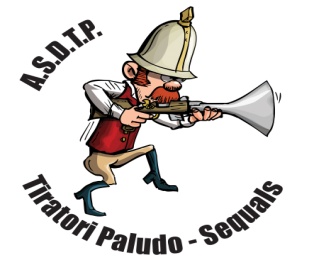 ASSOCIAZIONE SPORTIVA DILETTANTISTICA TIRATORI PALUDOA.S.D.T.P.      RINNOVOModulo Rinnovo d’iscrizione per l’anno _______da utilizzare solo per i soci precedentemente iscritti e con i documenti in corso di validitàCognome:_____________________ Nome : ______________________Indirizzo ________________________________________civico ______CAP_______Città________________________Fraz._____________ Prov.(        )TEL.___________CELL. ____________MAIL ___________________________Codice Fiscale ___________________________________________________________________				 SOCIO   Ordinario []    Cacciatore []  Documenti da allegare all’atto del rinnovo: -fotocopia Porto d’Armi in corso di validità- fotocopia Assicurazione in corso di validità   + fotocopia codice fiscale-   ***  Per minorenni  “Atto di Assenso”  firmato da genitore  Data ___/___/___ Il richiedente ___________________________Il sottoscritto acconsente, ai sensi del Dlgs 196/2003, al trattamento dei dati personali ad uso esclusivo della presente associazioneIl richiedente ___________________________=======================================================================( Parte riservata la Consiglio Direttivo, riportare solo Numero tessera A.S.D.T.P. ; non compilare altri dati)Approvato dal C.D. il ___/___/___                               Socio  ASDTP n° _____                                                                                          Tessera ASI n°________Il Presidente _________________________Il presente modulo deve essere compilato in tutte le sue parti*** Il presente  modulo, in caso di rinnovo di minore, dovrà essere firmato da un genitore  